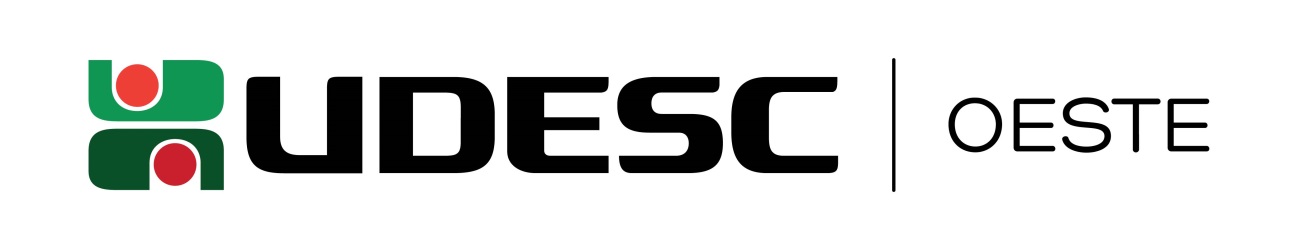 UNIVERSIDADE DO ESTADO DE SANTA CATARINAPROGRAMA DE PÓS-GRADUAÇÃO EM CIÊNCIA E TECNOLOGIA DE ALIMENTOS – PPGCTAPrédio das Usinas - CEP:  89870-000 Pinhalzinho – Santa Catarina - |cpgcta.ceo.udesc.br/ +55 (49) 2049-9599 E-mail – secretaria.ppgcta2016@outlook.com - ppgcta.ceo@udesc.br TRANSFERÊNCIAS DE CALOR E MASSACódigo da disciplina: 16758Número de créditos: 3 (45 horas /aula)Ementa: Transferência de calor e massa. Balanços de calor e massa. Coeficientes de transferência de calor e massa. Transferência simultânea de calor e massa.BIBLIOGRAFIA:BERGMAN, T. L.; LAVINE, A. S.; INCROPERA, F. P.; DEWITT, D. P. Fundamentals of heat and mass transfer. 7th Edition, John Wiley & Sons, 2011, 1072 p.BIRD, R. B., STEWART, W. E.; LIGHTFOOT, E. N. Transport phenomena. 2nd Edition. John & Sons, 2006, 905 p.BRODKEY, R. S.; HERSHEY, H. C. Transport phenomena: a unified approach. v. 2, 2nd Edition. Mc Graw-Hill Chemical Engineering Series, 2003, 412 p.CRANK, K. The Mathematics of diffusion. 2nd Edition. Oxford Science Publications, 1980, 424 p.CREMASCO, M. A. Fundamentos de transferência de massa. 2ª Edição. Editora da UNICAMP, 2002, 736 p.CUSSLER, E. L. Diffusion mass transfer in fluid systems. 3rd Edition. Cambridge University Press, 2009, 647 p.GEANKOPLIS, C. J. Transport process and separation process principles. 4th. Edition, Prentice Hall, 2003, 1026 p.STANLEY, M. An introduction to mass and heat transfer: principles of analysis and design. John Wiley & Sons, 1998, 696 p.WELTI-CHANES, J.; VELEZ-RUIZ, J. F; BARBOSA-CANOVAS, G. V. Transport phenomena in food processing. CRC Press, 2002, 568 p.- Artigos científicos da área.